МБДОУ «Детский сад «Белочка» с. МанжерокСценарий праздника 9 мая. «День Победы!» в подготовительнойгруппе.Разработали и провели воспитатели:Воробьёва Наталья ВладимировнаЖилина Анна Михайловна 2021 г.Сценарий праздника 9 мая. День Победы. (подготовительная группа)Цель: воспитание патриотического чувства у  детей, приобщение к национальным ценностям; Задачи:  - закреплять знания детей о Великой Отечественной войне;- воспитывать любовь к Родине;-  воспитывать чувство гордости за героическое прошлое своего любимого города;Предварительная работа:- чтение художественной литературы, беседы с детьми о Великой Отечественной войне;- разучивание танцевальных номеров на военную тематику;- слушание музыки, разучивание песен на тему войны и Дня ПобедыЗал оформлен тематическим панно к 9 МаяХод праздника:Дети  входят в зал под музыку  (по выбору музыкального руководителя)и делают перестроенияВедущий:    В цветы все улицы одеты,           И песни звонкие слышны:           Сегодня праздник - День Победы,          Счастливый, светлый день весны!Ведущий:      9 мая 1945 года наша страна одержала победу над фашисткой Германией. 76 лет назад закончилась самая кровопролитная война в истории человечества - Вторая мировая - Великая Отечественная Война! 4 года шла беспощадная война. Рушились города, горели села, гибли люди, весь народ встал на защиту Родины. Призывно и тревожно звучали в дни войны слова песни «Вставай , страна огромная»На фоне песни «Священная война» (муз. М. Блантера)  Ребенок( Маша С.): Для ветеранов , как букет.Салюты яркие сверкают.Солдаты давних грозных летВойну победу вспоминают  Ребенок(Егор К.):   Войну, победу вспоминают.   Когда солдат к Берлину шел.Еще в боях гремели пушки,Но на оттаявшей опушкеПодснежник маленький зацвел.  Ребенок(Даниил):    Как все устали от войны!Врагов-фашистов разгромили.Как все хотели тишины,Чтоб жить, любить в свободном мире!  Ребенок(Ангелина):  И вот пришел победный день,Улыбки, слезы – все смешалось.Защитники родной земли,Как птицы, к дому возвращались.  Ребенок(Олег): О них мы память сохраним,Ведь годы подвиг не состарят.Салюта яркие огниСолдат Победы нынче славят!Ребенок(Вероника):                 Поклонимся великим тем годам,Тем славным командирам и бойцам,И маршалам страны, и рядовым,Поклонимся и мертвым и живым.Ведущий: Всем тем, которых забывать нельзя...Поклонимся, поклонимся друзья!Всем миром! Всем народом! Всей землей!Поклонимся за тот великий бой!В память о всех героях, погибших на полях Великой Отечественной войны объявляется    МИНУТА   МОЛЧАНИЯ.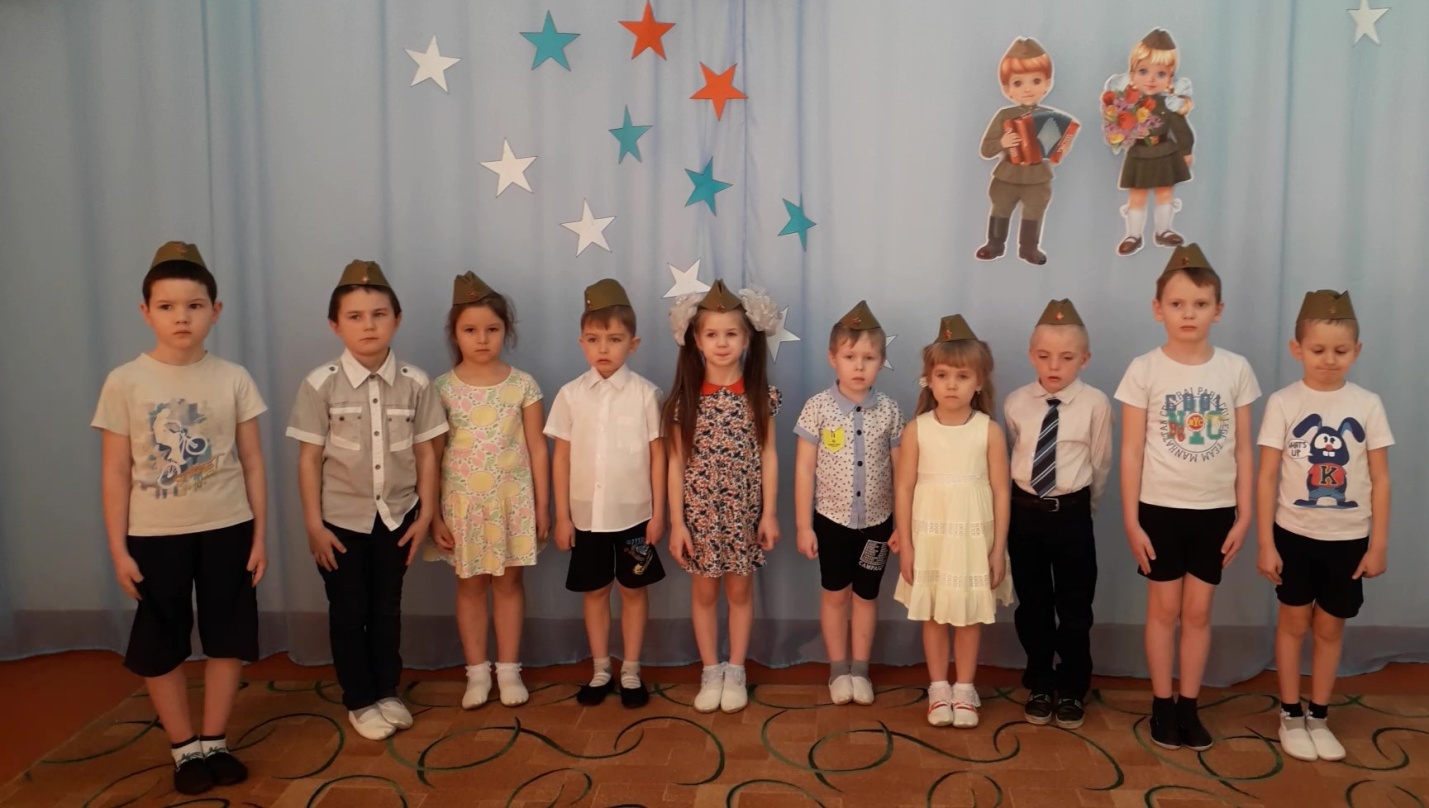 Ведущий: Храбро сражались наши воины на фронтах Великой Отечественной. Посмотрите сценку «Мы военные» С. Михалкова. Она показывает, как воевали наши защитники.Выходят дети, в их костюмах элементы военной формы.Телефонист(Артем Б.): (с телефоном).Алло, алло, Юпитер, я Алмаз.Почти совсем не слышно вас.Мы с боем заняли село,А как у вас, алло, алло.Моряк(Никита): (смотрит в бинокль).На, горизонте самолет.По курсу полный ход, вперед!Готовься к бою, экипаж,Отставить!  -  истребитель наш.Автоматчик(Егор М.):Вот я забрался на чердак.Быть может, здесь таится враг.За домом очищаем дом,Врага повсюду мы найдем.Летчик 1(с картой):(Макар)Пехота здесь, а танки тут.Лететь осталось семь минут.Понятен боевой приказ.Летчик 2(Николай): Понятен боевой приказ .Противник не уйдет от нас.Рядовой(Влад): (в пилотке, с орденом).Я пехотинец молодой.С фашистом дрался под Москвой.Не раз в разведку я ходил,Меня полковник наградил.Ведущий:  Шли тяжелые бои. Враг рвался к Москве. Наши  солдаты шли на смертный бой,  сражались, не жалея жизни. И вот – короткая передышка перед боем. Они старались не унывать . В эти часы солдаты писали письма родным и любимым. Сочиняли  стихи, рождались новые удивительные  песни.Взрослые исполняют попурри песен  - На солнечной поляночке  (музыка В. Соловьев-Седой)- Случайный вальс (музыка: М. Фрадкин)- Смуглянка (музыка А. Новиков)- На безымянной высоте (музыка В.Баснер)-Катюша (музыка М. Блантера)Ведущий:  Такие письма, песни были необходимы солдату. И не случайно символом верности и надежды стала девушка  Катюша из песни.А сейчас давайте посмотрим, как девочки исполнят танец с платочкамиТанец «Синий платочек» (Музыка Е. Петербурский)Девочка: Песни русские пою, пусть я не Русланова.Я сейчас вам их спою голосисто заново.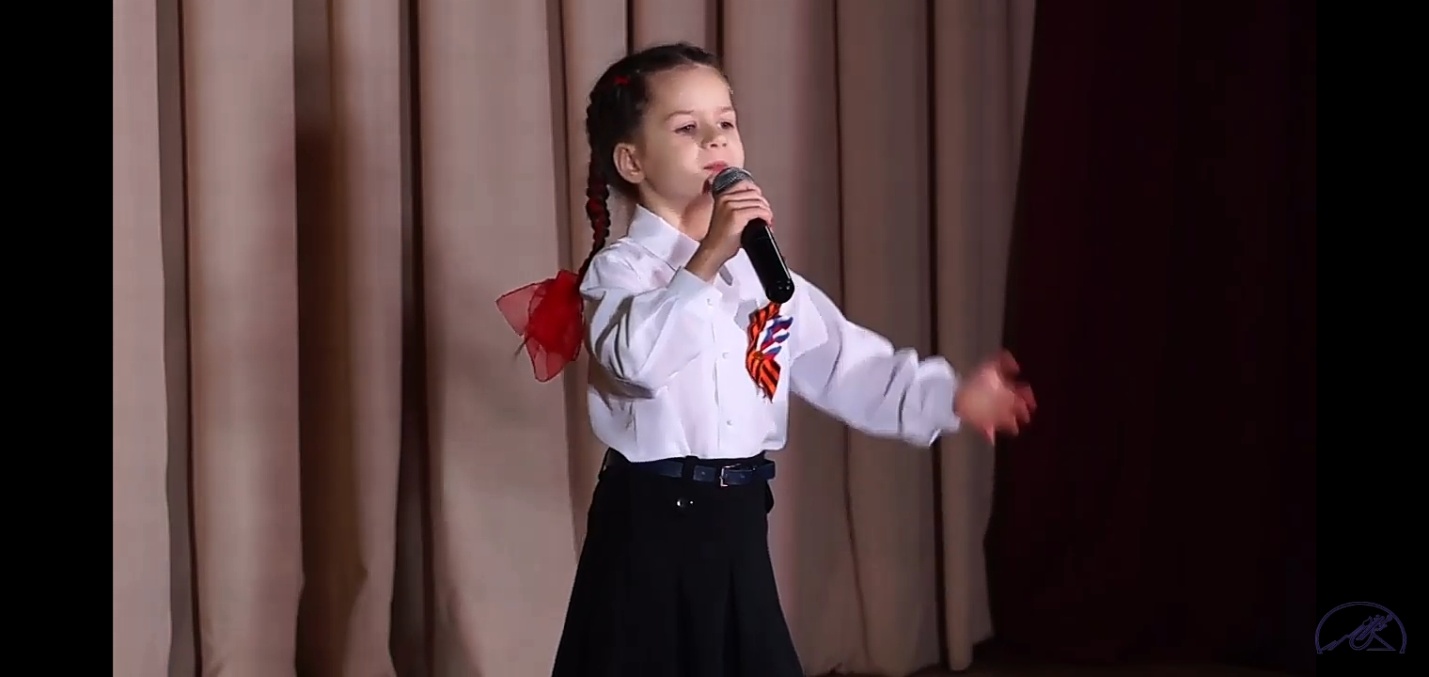  Исполнение русской народной песни «Маша» исполняет Лиза Воробьёва.Ведущий: (вносит глобус в центр зала). Посмотрите, какой маленький земной шар  и на нем всем есть место: и людям, и животным, и воде, и рыбам, и лесам, и полям. Нам надо беречь эту хрупкую планету, она наш дом. А для этого нужно всем людям на земле жить в мире.Победа и мир - эти два слова неотделимы.  Ребенок(Софья О.):Победа! Победа! Победа!Приносится весть по стране,Конец испытаньям и бедам,Конец долголетней войне. Ребенок(Ксения.): Победа, добытая кровью,-Ты сердцу дороже стократ.Ты с нами была в Подмосковье,       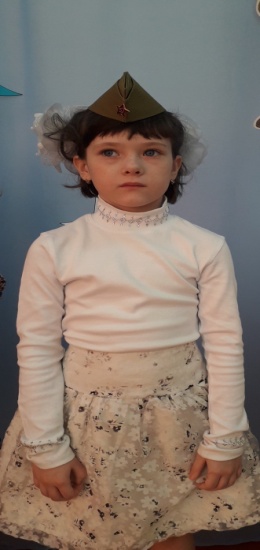 Ты помнишь Кавказ, Ленинград.  Ребенок(Максим):Ты с нами ходила в колоннах,Вела нас в решительный бой.Сегодня на наших знаменахТы солнце затмила собой.И. Василевский Танец птиц  Ведущий: Берлин пал, Гитлеровская Германия была разбита. Но велика и горька была цена этой Победы, наша страна потеряла в этой войне около 27 миллионов человек.Ребенок(Вероника):  Не забыть мне этой даты,Что покончила с войнойТой великою веснойПобедителю-солдатуСотни раз поклон земной Ребенок(Маша С.):  Пусть пулеметы не строчат,И пушки грозные молчатПусть в небе не клубится дым,Пусть небо будет голубым,Пусть бомбовозы по немуНе прилетают ни к кому,Не гибнут люди, города…Мир нужен на земле Всегда!Ведущий:  9 мая 1945 притихший после сражения Берлин взорвался салютом в ознаменовании долгожданной Победы. На стене фотографии ветеранов  ВОВ (прадеды и дедушки детей нашей группы).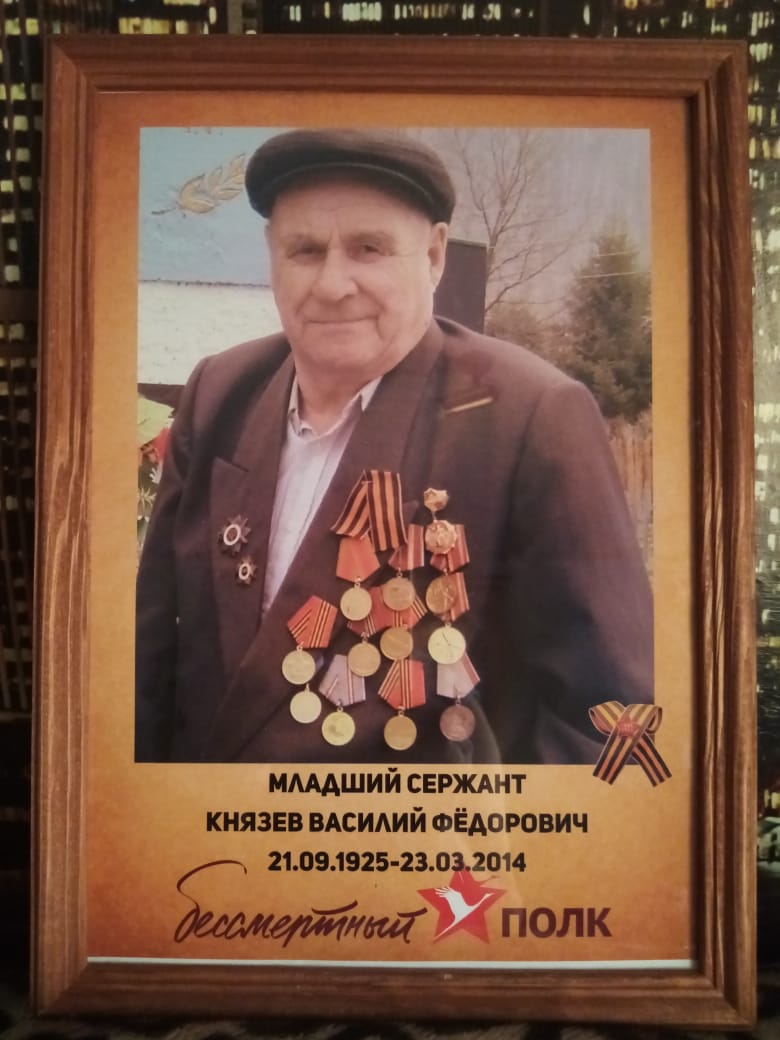 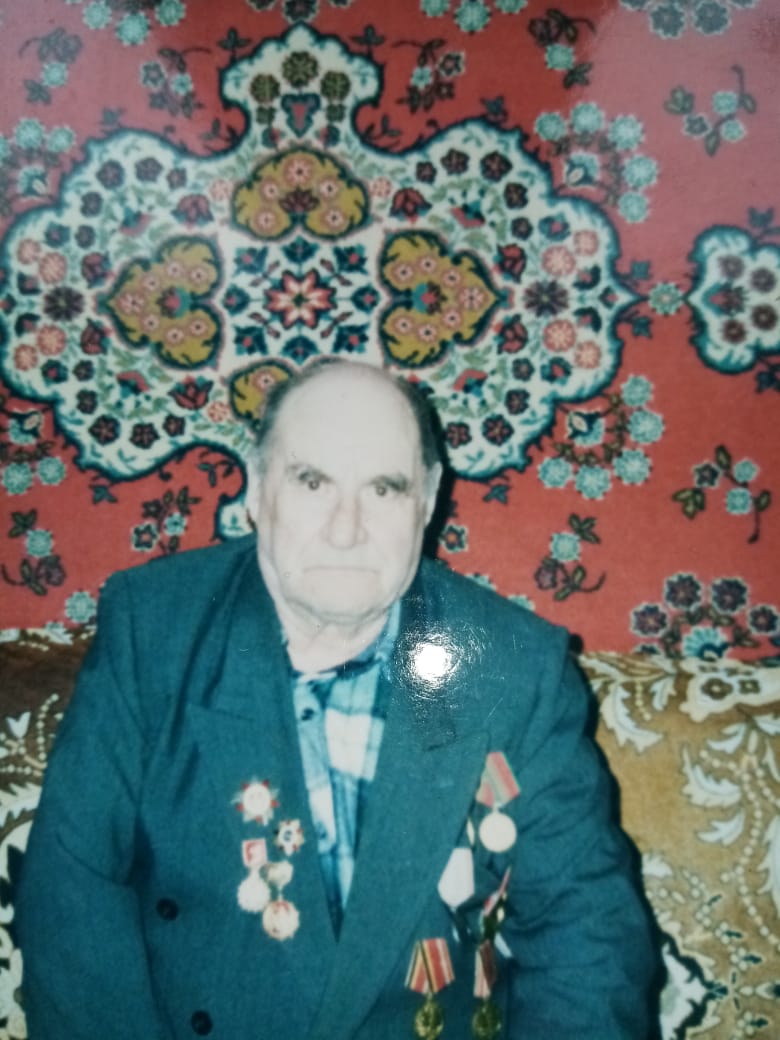 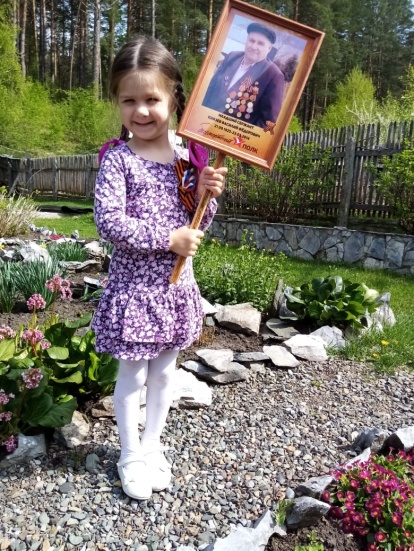 Советские войны крепко обнимали друг друга, Маршал Жуков на радостях плясал «Русскую пляску». В полночь  в Москве на Красной площади  грянул салют. Было дано тридцать залпов из тысячи орудий.Танец «Салют»    Ведущий:  Победой кончилась война. Те годы позади,Горят медали, ордена у многих на грудиКто носит орден боевой за подвиги в бою.А кто за подвиг трудовой в своем родном краю. Песня «День Победы» (дети поют стоя).                                                           Дети покидают зал.